Site Supervisor’s Evaluation ofClinical Mental Health Counseling Practicum Supervisee(CSD 5630 – Practicum)Department of Counseling and Student DevelopmentEastern Illinois University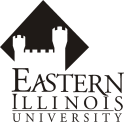 Supervisee Name 							    Check one:  □  Midterm    □  FinalSite Supervisor’s Name 						     Date: 				For the purpose of this evaluation, please compare the counseling supervisee you supervise to either:  a) other novice clinical mental health counseling supervisees you have worked with, or b) practicing clinical mental health counselor you have known.Thanks in advance for your feedback!Please evaluate your supervisee’s experience by checking your response and sharing any additional comments regarding the following items.  Please be sure to complete both sides of this form.Rating Scale:»  Excellent = Supervisee provides consistent evidence of excellence in the competency.»  Above Average =  Supervisee provides evidence of above average skills in the competency.»  Average = Supervisee provides evidence of average skills in the competency. »  Below Average = Supervisee provides evidence of below average skills in the competency.»  Poor = Supervisee needs remedial work in this area. Any additional comments with regard to how your practicum supervisee is progressing.Site Supervisor Signature                            Date		Supervisee Signature			DatePoorBelow AverageAverageAbove AverageExcellentNot Applicable1. The practicum supervisee demonstrates an awareness of ACA    ethical guidelines, and demonstrates an ability to identify and    navigate ethical dilemmas.Comments:2. The practicum supervisee seeks to understand agency policy, legal    issues, and interacts courteously and respectively with agency    personnel. Comments:3. The practicum supervisee demonstrates case management skills,    including complying with agency policies for recordkeeping.Comments:4. The practicum supervisee collaborates effectively with agency staff    in providing services that address the academic, personal, social,    and career development needs of all clients.Comments:PoorBelow AverageAverageAbove AverageExcellentNot Applicable5. The practicum supervisee develops effective individual counseling     relationships, establishes and builds rapport with clients,     demonstrates sensitivity to cultural differences, and seeks to     understand and respond to client concerns.Comments:6. The practicum supervisee demonstrates the ability to develop and     facilitate counseling interventions with small groups.  The practicum     supervisee is developing an understanding of group counseling     theory and techniques.Comments:7. The practicum supervisee demonstrates the ability to consult    effectively with colleagues, staff, and the community.Comments:8. The practicum supervisee demonstrates skills in the area of     coordination.  He/she is resourceful in providing clients with    information about services and program.  The practicum supervisee    coordinates referrals to outside agencies when appropriate.Comments:9. The practicum supervisee uses supervision well.  S/he actively     seeks supervision when necessary, is receptive to feedback and    suggestions from supervisor, and is willing to explore personal and    professional strengths and developmental issues.Comments: